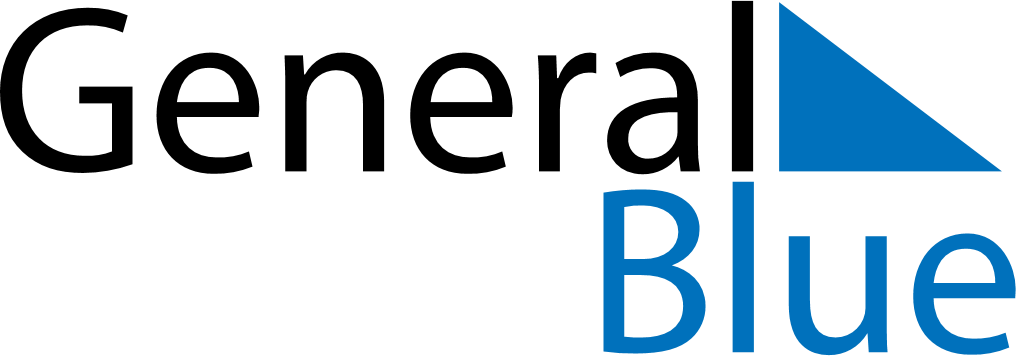 June 2021June 2021June 2021June 2021June 2021June 2021Equatorial GuineaEquatorial GuineaEquatorial GuineaEquatorial GuineaEquatorial GuineaEquatorial GuineaMondayTuesdayWednesdayThursdayFridaySaturdaySunday123456Corpus ChristiPresident’s Day789101112131415161718192021222324252627282930NOTES